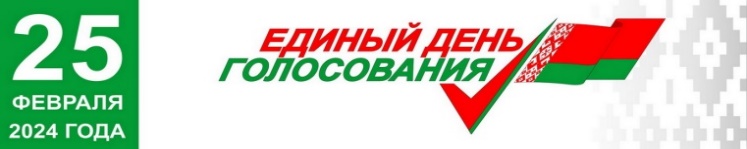 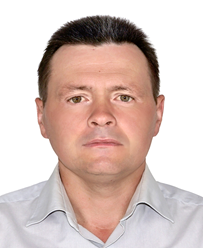            Родился 17 июня 1978 г. в д.Большие Стрелки Гомельской области.	Окончил в 2001 г. учреждение образования «Витебская ордена «Знак Почета» государственная академия ветеринарной медицины» по специальности «Ветеринарная медицина».	Трудовую деятельность начал в 2001 г. главным ветеринарным врачом сельскохозяйственного предприятия Минской области.	С 2013 г. – инспектор по основной деятельности отделения социальной помощи на дому государственного учреждения «Территориальный центр социального обслуживания населения Бешенковичского района». 	 Не женат, детей нет.          Член Белорусской партии «Белая Русь».Уважаемые избиратели!	Решение баллотироваться кандидатом в депутаты Бешенковичского районного Совета депутатов двадцать девятого созыва связано с желанием служить каждому из вас. 	Моя трудовая деятельность связана с социальной сферой. Поэтому не понаслышке знаю запросы и проблемы, с которыми люди сталкиваются каждый день.	Приоритетным направлением своей деятельности считаю решение социальных вопросов.	Как член Белорусской партии «Белая Русь» в своей депутатской деятельности буду продвигать основные партийные принципы, направленные на сохранение, укрепление и развитие белорусского государства. 	Основываясь на вашем доверии, моя работа будет направлена на:- содействие созданию новых рабочих мест, что позволит обеспечить жителям нашего городского поселка стабильный и устойчивый уровень дохода;- оказание всесторонней поддержки для развития сферы услуг;- поддержку реализации молодежных инициатив;- формирование социально-ориентированного бюджета для поддержки граждан.	Для развития Бешенковичского района и повышения уровня жизни избирателей буду оказывать содействие в:- реализации программ социально-экономического развития региона;- решении жилищных проблем молодежи и социально незащищенных категорий населения;- укреплении материально-технической базы учреждений здравоохранения, образования, социального обслуживания;- сохранении историко-культурного наследия;- благоустройстве городского поселка;- укреплении института семьи;- заботе о пожилых людях, людях с инвалидностью, ветеранах труда и Великой Отечественной войны.Уважаемые избиратели!	В случае избрания меня депутатом, обещаю своевременно реагировать на обращения и помогать в решении проблем. Для жителей округа я вижу реальные пути решения ежедневных вопросов.          Искренне надеюсь на Ваше доверие и поддержку. Уверен, что с вашей помощью, у нас все получится!          С «Белой Русью» – за независимую Беларусь!С уважением, Сергей Бычкунов ПРЕДВЫБОРНАЯ ПРОГРАММА КАНДИДАТА В ДЕПУТАТЫБЕШЕНКОВИЧСКОГО РАЙОННОГО СОВЕТА ДЕПУТАТОВ ДВАДЦАТЬ ДЕВЯТОГО СОЗЫВА ПО УЛЛЬСКОМУ ИЗБИРАТЕЛЬНОМУ ОКРУГУ № 25БЫЧКУНОВА СЕРГЕЯ ИВАНОВИЧА